Об обучающем семинаре Уважаемые руководители!Управление образования администрации Тайшетского района информирует Вас о том, что ФГБОУ ВО «Иркутский государственный аграрный университет имени А.А. Ежевского» приглашает 30 марта 2017 года на межрегиональный обучающий семинар для руководителей и педагогов общеобразовательных организаций «Создание ресурсной площадки для осуществления исследовательской и проектной работы обучающихся в рамках урочной и внеурочной деятельности».Цели семинара:- презентация возможностей аграрного университета для реализации исследовательской и проектной деятельности обучающихся и педагогов образовательных организаций,- обучение алгоритмам интеграции урочной и внеурочной деятельности,- формирование исследовательской компетенции в интерактивном режиме.Участники семинара получат сертификат (объем 6 часов).Место проведения: г. Иркутск, ул. Тимирязева, 59 (остановка Музей декабристов).Организационный взнос – 200 рублей.Заявка на участие в практико-ориентированном семинаре и программа конференции прилагаются (приложение).Заявку на участие в практико-ориентированном семинаре необходимо направить до 9 марта 2017 года главному специалисту Управления образования Заниной И.В. (электронная почта uo_taishet@mail.ru).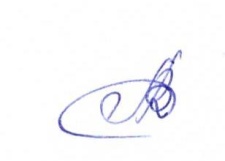 Начальник Управления образования администрации Тайшетского района 						Л.В. СемчишинаЗанина И.В.2-13-17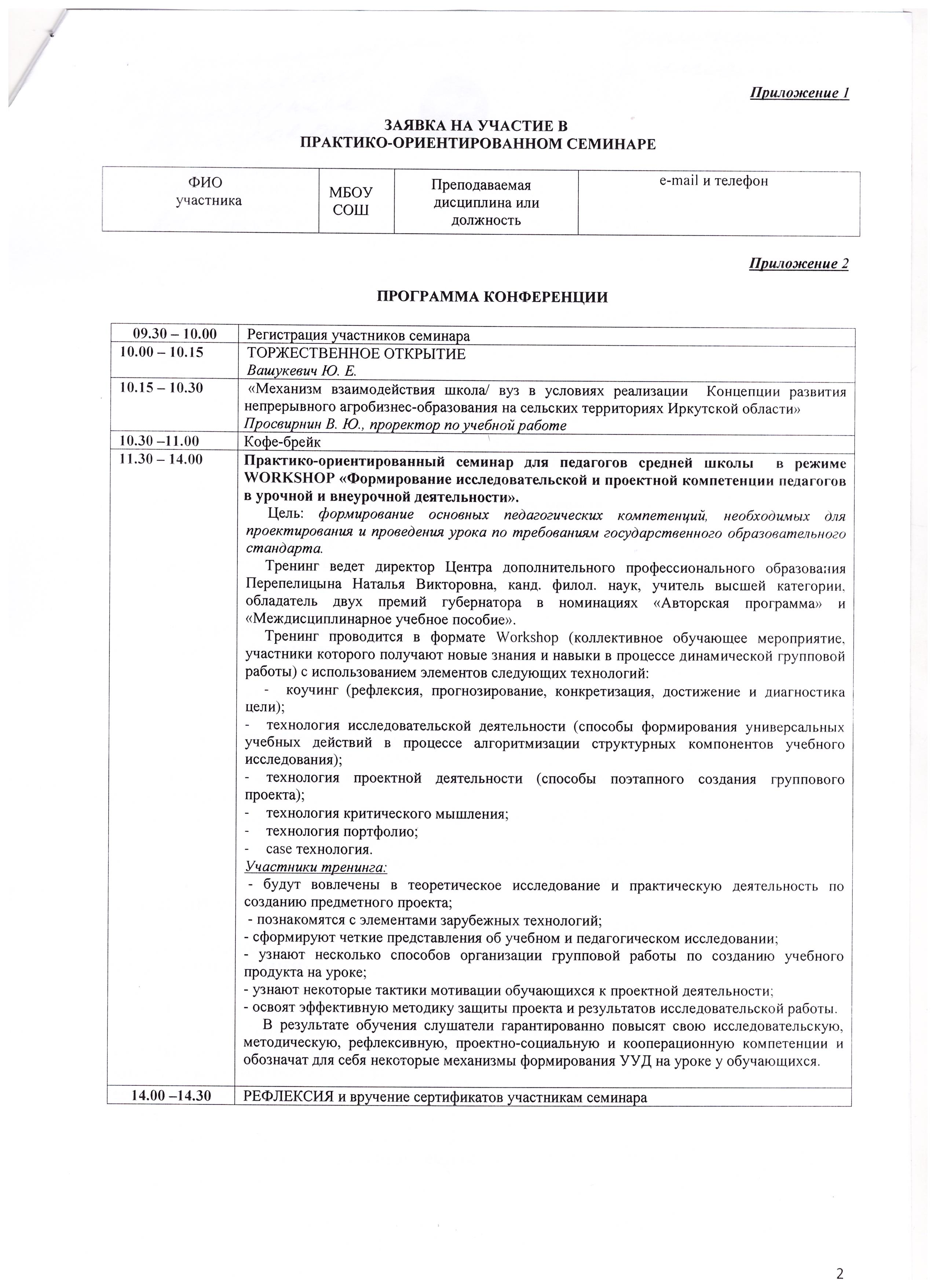 Российская ФедерацияИркутская областьМуниципальное образование«ТАЙШЕТСКИЙ РАЙОН»Управление образованияАдминистрации Тайшетского района. Тайшет, ул. Шевченко 6Тел.: 2-17-03, 2-03-26E-mail:  raiono@irmail.ru_06.03.2017_ № _694_Руководителям сельских общеобразовательных организаций Тайшетского района